Р Е Г Л А М Е Н Т  З М А Г А Н Ь
1.  ЦІЛІ І ЗАВДАННЯ Ціль змагань. Змагання проводяться з ціллю подальшого сприяння розвитку кінного спорту в Україні, як олімпійського виду спорту, та підвищення спортивної майстерності українських спортсменів. Завдання змагань:  - підготовка спортсменів до основних стартів сезону 2014 року; - подальша популяризація та розвиток кінного спорту в Україні; - залучення широких верств населення до занять кінним спортом; - пропаганда здорового способу життя. 
2. ЗАГАЛЬНА ІНФОРМАЦІЯ

          Тип змагань: Відкриті, особисті          Період проведення: 7-8 червня 2014 р.
          Місце: КСК "WHITE STABLE",  м. Харків.
          Адреса: Лозовеньківський проспект (490-й км траси М03 Київ-Харків-Довжанський)
          Вид: Подолання перешкод


3. ОРГАНІЗАТОРКінноспортивний клуб "WHITE STABLE"
4. ОРГАНІЗАЦІЙНИЙ КОМІТЕТ 
ПРЕЗИДЕНТ: Авраменко ЮрійЧЛЕНИ: Авраменко Юрій, Глотов Сергій, Кобець Анастасія, Киргізов Михайло, Шкурінська Тетяна, Любас Наталя, Калініченко Лариса, Сацюк Марьян, Пінчук Сергій, Калініченко Владислав, Джміль Леонід.
          ДИРЕКТОР ЗМАГАНЬ: Кобець Анастасія

5. АДРЕСА ОРГКОМІТЕТУ
          м. Харків, Лозовеньківський проспект (490-й км траси М03 Київ-Харків-Довжанський)
Тел.: (063) 030 10 20
E-mail: info@wstable.com
         WEB: http://wstable.com


6. ЗАГАЛЬНІ ПОЛОЖЕННЯ

        Це положення є офіційним запрошенням на змагання.
        Змагання проводяться згідно:
            - Правил FEI з подолання перешкод видання 25, редакція 2014р., зі змінами 2014 р;
            - Загального регламенту FEI, видання 23, редакція 2009 р;
            - Ветеринарного регламенту FEI, видання13-е, редакція 2013 р;
            - Правил змагань з кінного спорту ФКСУ, видання 1-е, введені в дію 01.01.2011 р.

7. ОФІЦІЙНІ ОСОБИ

            Президент Суддівської колегії:    Киргізов Михайло 
Судді:                                               Шкурінська Тетяна

Секретар змагань:                          Любас НаталяШеф-стюард:                                  Калініченко Лариса 
Стюарди:                                         Сацюк Марьян 
Курс-дизайнер:                               Пінчук Сергій (за схемами Жогова Сергія)Асистент курс-дизайнера:             Калініченко Владислав

Ветеринарний делегат:                  Джміль Леонід
8. ТЕХНІЧНІ ПОЛОЖЕННЯ

          Відкрита арена для змагань - 40х80 м, пісчане покриття, відкритий манеж. 
          Разминочне поле - 30х60 м, пісчане покриття, критий манеж.

УМОВИ ДОПУСКУ9.1. До участі у змаганнях допускаються вершники всіх категорій, що є членами ФКСУ та не мають заборгованості по сплаті членських внесків.9.2 Діти допускаються до змагань тільки у разі наявності письмового дозволу встановленого зразку (див. у Додатку) від батьків та тренера, ЗАВІРЕНИМ НОТАРІАЛЬНО. 9.3. Відповідальність за неповнолітніх учасників несуть батьки. Заявки учасників, яким не виповнилось 18 років на момент змагань, повинні подаватися разом із дозволом встановленого зразку від батьків і тренера, та свідоцтва про народження. 9.4. Діти приймають участь тільки у маршрутах для дітей та на конях не молодше 6 років. Юнаки та юніори можуть  приймати участь у відкритих класах, але на конях не молодше 6 років.9.5. Діти мають носити жилети безпеки.9.6. Один кінь в один день може приймати участь не більше, ніж в двох маршрутах.9.7. Аматори – це вершники, які досягли 15 років, не займались та не займаються професійним кінним спортом, не приймали участі в міжнародних та національних змаганнях. Не приймали участь в маршрутах вище 120 см та не мають розряду вище першого. 9.8. Змагання проводяться в два дні. 10. УМОВИ ПРИЙОМУ 
          10.1. Керівники команд, учасники, тренери та коноводи приїжджають та розміщуються в готелі за власний рахунок. Тел. для довідок (063) 030 10 20.10.2. Приїзд на змагання, розміщення та годування коней за рахунок учасників. Вартість одного денника 150 гривень за 1 добу. Попереднє замовлення денників до 4 червня: (063) 030 10 20. 10.3. Пріоритетне право на оренду денників надається учасникам з інших областей України.10.4. Організаційний комітет не забезпечує локальний транспорт учасників на час проведення змагань.10.5. Організаційний комітет не забезпечує учасників обідами на час проведення змагань. 10.6. Усім коням, що приймають участь у змаганнях, під час мандатної комісії призначаються номери, які вони мають носити весь період змагань. 11. ЗАЯВКИ11.1. Заявки на участь у змаганнях встановленого зразку мають бути подані у письмовому або електронному вигляді. Заявки учасників є свідоцтвом їх згоди з правилами змагань та підтвердженням відповідальності за власну безпеку і безпеку своїх коней.  11.2. Разом із заявкою, обов’язково мати справку від лікаря та страховий поліс, ідентифікаційний код. Відповідальність за неповнолітніх учасників несуть батьки. Заявки учасників, яким не виповнилось 15 років на момент змагань, повинні подаватися разом із дозволом встановленого зразку від батьків і тренера, та свідоцтва про народження. 11.3. Заявки, подані після закінчення мандатної комісії, приймаються за подвійним тарифом і в залежності від обставин можуть бути відхилені.11.4. Терміни надання заявок: Попередня заявка – 25 травня 2014 р.Остаточна заявка – на мандатній комісії 6 червня 2014 р.          Відповідальна: Кобець Анастасія, тел.: (063) 030 10 20.

12. МАНДАТНА КОМІСІЯ
Дата: 06 червня 2014 р, п’ятницяЧас роботи: з 12-00 до 17-00
Тел.: (063) 030 10 20
       На мандатну комісію обов’язкове надання остаточної заявки, паспорту коня, паспорту спортивного коня України або FEI, паспорту вершника, ідентифікаційного коду та страхового полісу вершника. Обов’язкова відмітка лікаря медичної установи, про допуск до змагань з кінного спорту в заліковій книжці (окрім дітей та аматорів).
13. СТАРТОВІ ВНЕСКИ13.1. Розмір стартових внесків для кожного маршруту  вказаний у програмі змагань. 13.2. Оплата стартових внесків обов’язкова при проходженні мандатної комісії.13.3. Без оплати стартових внесків заявка вважається недійсною.14. ВЕТЕРИНАРНІ УМОВИ14.1. Коні, що прибувають для участі у змаганнях, повинні бути клінічно здорові і відповідати всім ветеринарним вимогам щодо переміщення живих тварин в межах України. Наявність Паспорту спортивного коня ФКСУ або FEI ОБОВ’ЯЗКОВА. 14.2. Реєстрація коней на змагання проводиться згідно з правилами вакцинації, встановленими Ветеринарним комітетом ФКСУ, а саме потрібно мати паспорти коней та довідку про ветеринарний стан господарства, з яких прибули коні, затверджену державною ветеринарною службою. На змагання будуть допущені тільки коні, яким було зроблене планове щеплення проти грипу. РІЗНЕ15.1. Протести приймаються у письмовій формі в разі сплати депозиту в розмірі 500 грн. Депозит повертається в разі прийняття рішення на користь сторони, що протестує.15.2. Призи та винагороди: загальний призовий фонд складає 100 000 гривень.15.3. Розподіл призових вказано у програмі змагань.15.4. Діти та аматори нагороджуються медалями та цінними призами.15.5. Наявність номерів для ідентифікації коней ОБОВ’ЯЗКОВА! 15.6. В усі дні змагань, якщо в маршруті заявлено менш ніж три учасники, нагороди та  призові не розігруються. Вершники мають право перезаявитись у інший маршрут.15.7. В усі дні змагань, вершник може дозаявитись повторно, у той же маршрут, у якому він виступав. Для цього, вершник зобов’язаний повідомити стюарда, або суддів, та здійснити додаткову оплату стартових внесків, згідно розміру стартових внесків у цьому маршруті. При цьому, вершник буде виступати у цьому маршруті останнім, та поза конкурсом.ПРОГРАМА ЗМАГАНЬТабл. 1 – Програма змаганьЯкщо в маршруті заявлено менш, ніж три учасники, нагороди та призові не розігруються. Вершники мають право перезаявитись у інший маршрут.Табл. 2 – Розподілення призового фондуПри отриманні призових вершник зобов’язаний мати при собі документ, що підтверджує його особу. Оргкомітет залишає за собою право вносити зміни в «Положення про змагання» у випадку непередбачених обставин.					ОРГКОМІТЕТП О П Е Р Е Д Н Я  З А Я В К А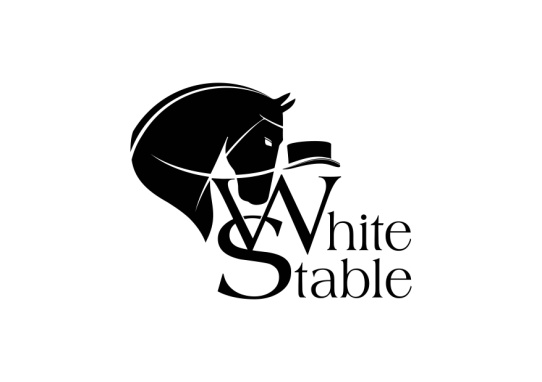 На участь у Відкритих змаганнях з подолання перешкод за Кубок кінноспортивного клубу "WHITE STABLE"Від ______________________________________________(територія, клуб,  тощо)ВСЬОГО: __________________ чол._____________________________Підпис, прізвище та печатка____________________Дата                                                           І М Е Н Н А  З А Я В К Ана участь у змаганнях з кінного спортуВідкриті змагання з подолання перешкод за Кубок кінноспортивного клубу "WHITE STABLE"Організація (команда)____________________________________________________Підпис керівника       ___________________________________             М. П. організаціїО С Т А  Т О Ч Н А   З А Я В К Ана участь у змаганнях з кінного спортуВідкриті змагання з подолання перешкод за Кубок кінноспортивного клубу "WHITE STABLE"Організація (команда)_____________________________________________________________Представник команди_____________________________Ветеринарний лікар	_____________________________Лікар команди		_____________________________М.П. організаціїПримітка: У заявці обов’язково вказувати прізвище тренера та ідентифікаційний код С П И С О К   К О Н Е Й                                ДО ОСТАТОЧНОЇ ЗАЯВКИВідкриті змагання з подолання перешкод за Кубок кінноспортивного клубу "WHITE STABLE"Організація (команда)_____________________________________________________________________Представник команди__________________________Ветеринарний лікар ___________________________					         М. П. організації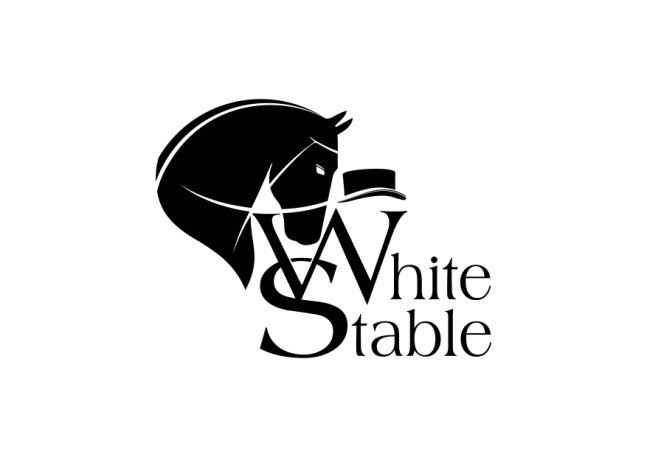 Відкриті змагання з подолання перешкодза Кубок кінноспортивного клубу "WHITE STABLE"Мандатна комісія, 6 червня 2014 року, п’ятницяМандатна комісія, 6 червня 2014 року, п’ятницяМандатна комісія, 6 червня 2014 року, п’ятницяМандатна комісія, 6 червня 2014 року, п’ятницяМандатна комісія, 6 червня 2014 року, п’ятницяМандатна комісія, 6 червня 2014 року, п’ятницяМандатна комісія, 6 червня 2014 року, п’ятниця12:00-17:0012:00-17:0012:00-17:0012:00-17:0012:00-17:0012:00-17:0012:00-17:00         Перший день, 7 червня 2014 року, субота          Перший день, 7 червня 2014 року, субота          Перший день, 7 червня 2014 року, субота          Перший день, 7 червня 2014 року, субота          Перший день, 7 червня 2014 року, субота          Перший день, 7 червня 2014 року, субота          Перший день, 7 червня 2014 року, субота КласМаршрутДопускиДопускиПризовий фонд(грн.)Призовий фонд(грн.)Розмір стартових (грн.)Маршрут №1 «80см»Табл. А у дві фази Ст. 274.5.6.
1 група: Діти (коні від 6 років).2 група: Аматори (коні від 5 років).3 група: Дебютанти (коні від 6 років).1 група: Діти (коні від 6 років).2 група: Аматори (коні від 5 років).3 група: Дебютанти (коні від 6 років).8 000Цінні призи300050008 000Цінні призи30005000        ----        150        150Маршрут №2 «90 - 100см»Табл. Аз перестрибуваннямСт. 238.2.21 група: Аматори (коні від 5 років).2 група: YH-4-5 (коні 4-5 років) з гандикапом.1 група: Аматори (коні від 5 років).2 група: YH-4-5 (коні 4-5 років) з гандикапом.12 0005000700012 00050007000150150Маршрут №3«100 -110 см»Табл. А швидкісний.Ст. 238.2.1.1 група: Аматори (коні від 6 років).2 група: YH-6-7 (коні 6-7 років) з гандикапом.1 група: Аматори (коні від 6 років).2 група: YH-6-7 (коні 6-7 років) з гандикапом.14 0006000800014 00060008000150150Маршрут №4 «115см»Табл. Аз перестрибуваннямСт. 238.2.21 група: Аматори (коні від 6 років).2 група: Відкритий клас (коні від 5 років).1 група: Аматори (коні від 6 років).2 група: Відкритий клас (коні від 5 років).16 0007000900016 00070009000150150Другий день, 8 червня 2014 року, неділяДругий день, 8 червня 2014 року, неділяДругий день, 8 червня 2014 року, неділяДругий день, 8 червня 2014 року, неділяДругий день, 8 червня 2014 року, неділяДругий день, 8 червня 2014 року, неділяДругий день, 8 червня 2014 року, неділяКласМаршрутМаршрутДопускиДопускиПризовий фонд(грн.)Розмір стартових (грн.)Маршрут №5 від 100 см262.4, «мастер»262.4, «мастер»Відкритий класВідкритий клас20 000150Маршрут №6Гран-прі«125см»Табл. Аз перестрибуваннямСт. 238.2.2Табл. Аз перестрибуваннямСт. 238.2.2Відкритий клас Відкритий клас 30 000150Маршрут№1 1 групаМаршрут№1 2 група3 000 грнМаршрут№1 3 група5 000 грн Маршрут№21 група5 000 грнМаршрут№2 2 група7 000 грн Маршрут№3 1 група6 000 грн Маршрут№3 2 група8 000 грнМаршрут№4 1 група7 000 грнМаршрут№4 2 група9 000 грнМаршрут№5 20 000грнМаршрут № 630000 грн1 місце цінний приз1 місце 900 грн1 місце 1500 грн1 місце 1500грн1 місце 2100грн1 місце 1800грн1 місце 2400	грн1 місце 2100грн1 місце 2700грн1 місце 6000грн1 місце9 000Грн2 місце цінний приз2 місце 750 грн2 місце 1250 грн2 місце 1250 грн2 місце 1750грн2 місце 1500грн2 місце 2000грн2 місце 1750грн2 місце 2250грн2 місце 5000 грн2 місце7 500 грн3 місце цінний приз3 місце 600 грн3 місце 1000 грн3 місце 1000 грн3 місце 1400грн3 місце 1200грн3 місце 1600грн3 місце 1400грн3 місце 1800грн3 місце 4000 грн3 місце6 000 грн4 місцецінний приз 4 місце450 грн4 місце750 грн4 місце750 грн4 місце1050 грн4 місце900 грн4 місце1200 грн4 місце1050 грн4 місце1350 грн4 місце3000 грн4 місце4 500 грн5 місцеціннийприз5 місце300 грн5 місце500 грн5 місце500 грн5 місце700 грн5 місце600 грн5 місце800 грн5 місце700 грн5 місце900 грн5 місце2000 грн5 місце3 000 грн№Кількість учасниківКількість конейКількість тренерів, представників, обслуговуючого персоналу№Прізвище та ім’я вершникаРік народженняСпортивний розрядКличка коня, його рік народженняВид програмиПримітка№Прізвище та ім’я вершникаРік народжен-няСпортив-ний розрядМісто, спортивний клубКличка коня, його рік народженняПрізвище та ім’я тренераВид та програма змаганьВідмітка лікаря про допуск до змагань, завірена печаткоюІдентифіка-ційний код№п/пКличка коняРік народженняСтатьМастьПорода№ паспортуПоходженняПоходженняВласникНазва господарства, де народився кінь№п/пКличка коняРік народженняСтатьМастьПорода№ паспортубатькоматиВласникНазва господарства, де народився кінь